Analyticom COMET	Datum: 04.09.2023 Vreme: 16:04:25 CEST    Odštampao: Ljubiša Vujčić (11222650)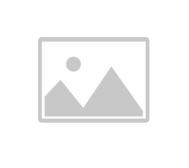 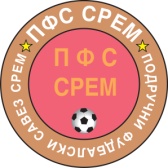 Rezultati I tabelaOrganizacija: (42402) Fudbalski savez područja Sremska MitrovicaTakmičenje: (35869435) Kadetska liga Područnog fudbalskog saveza Srem 23/24 - 2023/2024Poz.: PozicijaOU: Odigrane utakmiceP: PobedeNereš NerešenoP: PoraziPOS: Postignuti golovi	PRI: Primljeni golovi	GR: Gol razlika	Bod: BodoviAnalyticom COMET - Tabela	Stranica: 1 / 1DomaćiGostiRezultatBUDUĆNOSTLSK2:2GRANIČAR (A)JADRAN1:5GRANIČAR (K)SREMAC1:5HAJDUKDONJI SREM 2015-KUPINOVOČORTANOVAČKI SPORT KLUB 1939-TrgovačkiDUNAV1:5SREMFRUŠKOGORAC8:0Poz.KlubOUPNerešPPOSPRIGRBod1.JADRAN220091+862.SREMAC220083+563.BUDUĆNOST211065+144.DONJI SREM 2015110071+635.DUNAV210155036.GRANIČAR (A)210188037.SREM2101103+738.Trgovački210176+139.LSK201138-5110.FRUŠKOGORAC2002312-9011.GRANIČAR (K)2002212-10012.HAJDUK0000000013.KUPINOVO100137-4014.ČORTANOVAČKI SPORT KLUB 193900000000